WELCOME TO LEARNING GERMANWelcome to the Learn a Language programme of Queen Mary. Language learning broadens the mind – you learn how different cultures and societies organize the world through language, you acquire a new vocabulary, new concepts, cultural knowledge, and become more interculturally aware. You can connect with people in another society in their language, a connection that is likely to be closer than if you make them speak your language or you communicate in a third language, such as English. You can use your language skills in your future career – employers consistently ask for better language skills in graduates. And, finally, language learning has cognitive benefits – studies show that bilinguals are more perceptive and have better memory. Speaking another language makes you more aware of language structure in general, and a better communicator.GERMAN LANGUAGE 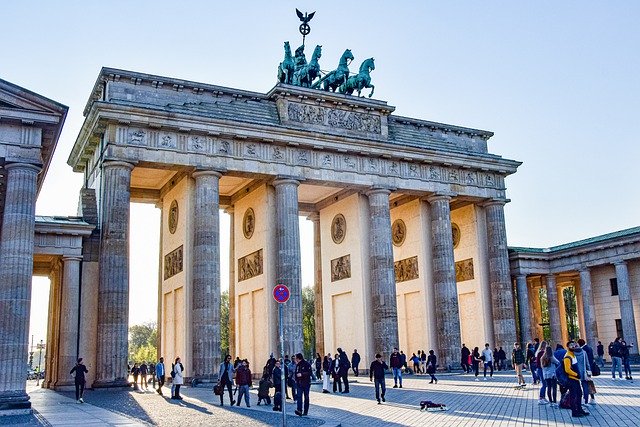 MODULE AIMS AND LEARNING OUTCOMESModule AimsThe overall aims of this module are to help you to further develop your knowledge of the German language, and develop your ability to approach communication in the language in a confident and competent manner. You will move from a lower intermediate to an intermediate level of knowledge of the language, and develop your ability to function effectively and competently dealing with language occurring in more demanding and challenging situations, within a general or a professional context (equivalent to level B1 of the Common European Framework of Reference, CEFR).You will improve your competence towards an intermediate level through tasks designed to develop your skills in speaking and writing. You will also develop your receptive skills, by reading and listening to more complex texts. The aim is to achieve a balance between fluency and accuracy, which means grammar and structure are an integral part of this course. How is the module structured and how will it be taught?You will have one timetabled session (of two hours) per week, over two semesters (2 hours over 22 weeks). The module will be taught in-person, on campus. This means you will get 44 hours of tutor-led learning. The total learning hours for this module are 150 hours, which means that in addition to the 44 tutor-led hours, you need to invest an additional 106 hours through independent study. You will do this by doing homework set by your tutor, completing tasks online on QMplus and in the course book, revising class materials and vocabulary, preparing for assessments, and using other opportunities to speak, listen to and read German outside the classroom.The classroom-based sessions will be mainly used for interactive tasks and skills development (speaking, listening, writing), while explanations of grammar and introduction of new material will be delivered mainly via recorded video clips.This means you will sometimes be asked to watch a video, go over a PowerPoint presentation, or read a text in preparation for a class, as well as completing exercises and tasks after sessions, for consolidation (e.g, exercises in the course book, on QMplus, recording yourself, etc.).Module Learning OutcomesYou should develop the following outcomes related to academic content:You should develop the following disciplinary skills:You should develop the following general attributes: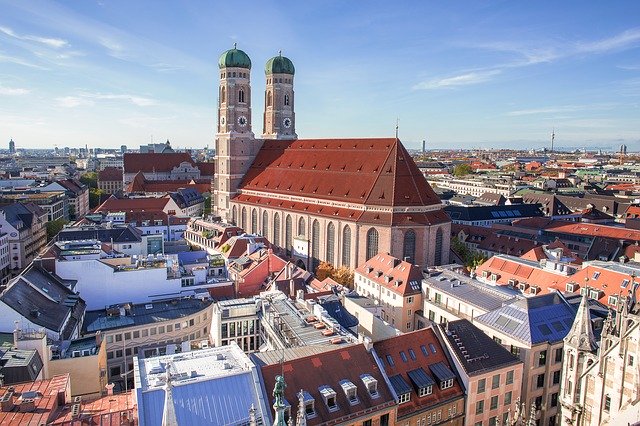 EXPECTED STUDY TIMEIf you are taking this module for credit, you will get 15 credits, which equals 150 learning hours. 44 of those will be tutor-led through synchronous sessions, the rest you are expected to invest between the weekly sessions, in your own time, via guided learning, using resources on QMplus, in your course book, and other material as advised by your tutor. Even if you are not taking the module for credit, you should invest the same amount of time in order to make progress as expected.CONTACT DETAILS AND ADBICE & FEEDBACK HOURS OF YOUR TUTORYou can use tutors’ Advice & Feedback hours to get advice and feedback. Please email your tutor to book an appointment.SEMESTER 2SEMESTER DATES 2023-24LEARNING MATERIALSOTHER RESOURCES:Reading List Online: links to videos, online interactive exercises, and information about society and culture of German speaking countries. This Reading List also appears on the QMplus module page. Online dictionary: https://dict.leo.org/german-english/Video/ListeningEasy German Youtube channel: https://www.youtube.com/channel/UCbxb2fqe9oNgglAoYqsYOtQDeutsche Welle: https://www.dw.com/en/learn-german/s-2469News, read slowly in German: https://www.dw.com/de/07102020-langsam-gesprochene-nachrichten/a-55183615Books:Macgregor, N. (2015) Germany, Penguin. ISBN-13 : 978-0141979786QMplus Module pageThe QMplus module page is the place to go to regularly before and after class, to prepare for the weekly sessions and find resources for self-study. Here you will find the materials used in class in addition to the course book, and additional resources and activities that help you consolidate and extend the material covered in class. You will also find links to web resources and videos on the language and cultural information.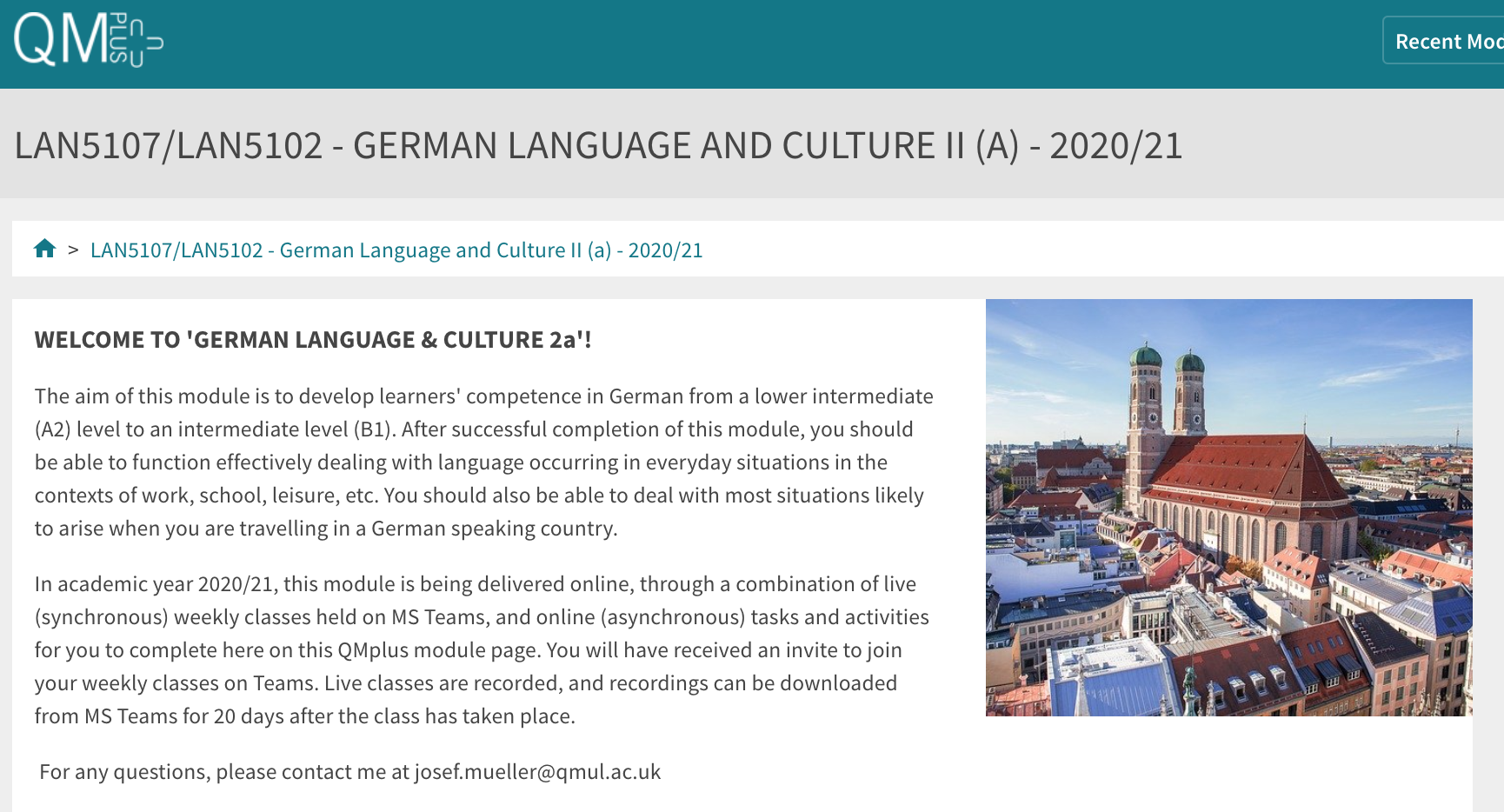 Free Language Speaking PracticeLanguage learners within the Queen Mary community can book 30-minute online speaking sessions with native or proficient speakers, for 15+ languages, for free. You can practise your speaking skills in the language you're learning, in an informal way. Sessions are offered by volunteers – QMUL students and staff who enjoy helping others learn. It’s a great way to practise the language, and get to know Queen Mary students from different schools and different backgrounds.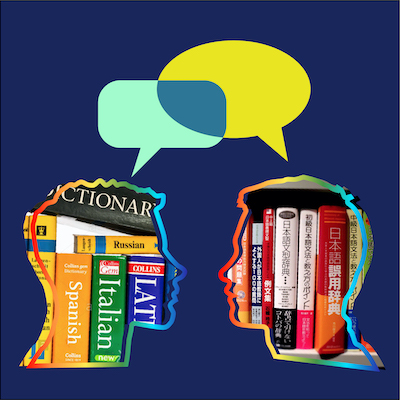 More information and booking linkFEEDBACKHow can you check your progress throughout the module?What feedback can you expect from your tutor?Language classes are highly interactive and participative, which means your tutor will give you regular instant feedback on your participation in class. Your tutor will also give you feedback on your submitted homework, and on activities that you complete on QMplus, if there is no automated feedback.You will get feedback on the draft (formative submission) of your Writing Assignment, and will then have the opportunity to improve your writing before you submit it for summative assessment (counting towards your mark).Your tutor is available during Feedback & Advice hours (check the times in the Tutor profile above), which you can use for a one-to-one meeting to discuss your progress. Please email your tutor beforehand.ASSESSMENT INFORMATIONAssessment is carried out through formal and informal reading, writing, listening and speaking tasks. The assessment structure depends on whether you are taking the module for credit or not. Check your module code and note the assessment structure relevant to you, below:Assessment structure:NOT FOR CREDITLAN5107: German Language & Culture 2a: Students taking the module NOT for credit, year-longIn order to get a Certificate, you need to pass the following assessments:Your tutor will give you assessment briefs for each of the assessments.FOR CREDITLAN5101: German Language & Culture 2a: Students taking the module for credit, year-long (15 credits)Your tutor will give you assessment briefs for each of the assessments.MARKING CRITERIA FOR WRITING SKILLS*If you submit work significantly under the word limit, marks will be deducted.MARKING CRITERIA FOR ASSESSMENT FOR SPEAKING SKILLS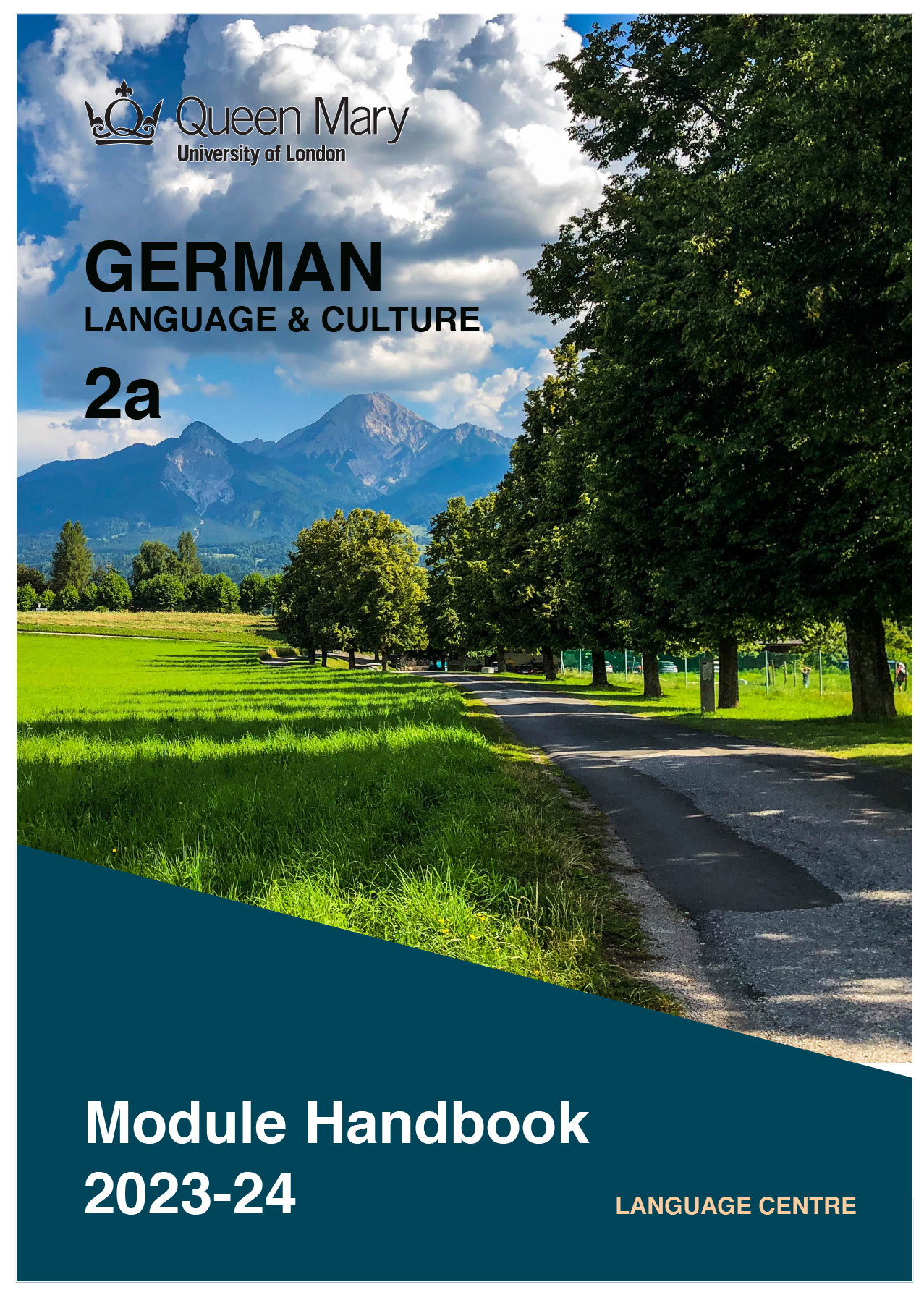 A1To achieve effective communication in German at level B1 CEFR with competent speakers of the language.A2To exploit, for a variety of purposes, a range of materials, written and spoken, in German level B1 CEFR.A3To demonstrate a knowledge and understanding of the structures, registers and, as appropriate, varieties of German at level B1 CEFR.A4To demonstrate a knowledge and understanding of German-speaking cultures and societies gained through the study of more complex written and aural texts and other cultural products in the target language.B1To analyze aspects of the target language and make use of them in a broadly professional context.B2To gather and process information related to German language and German-speaking cultures from a variety of paper, audiovisual and electronic sources and communicate this information, both orally and in writing.B3To use ICT effectively both as a means of communication and as an aid to learning.B4To demonstrate some ability as an independent learner of the language in order to take further the study of German language and German-speaking cultures.C1To be able to operate in more than one language, develop a global perspective and use the knowledge acquired to increase employability and engage with the professional world.C2To apply analytical skills to investigate unfamiliar problems and to use the knowledge acquired to enrich research.C3To be able to work effectively in diverse communities.C4To work individually and in collaboration with others reflecting upon and assessing one's progress in learning the Target Language.15 credit module – 150 learning hours 15 credit module – 150 learning hours Tutor-led learning44 hoursInteractive classesSelf-directed learning106 hoursPreparations for synchronous sessions22Completing set homework 22Self-study after class (QMplus, course book, etc.)44Preparation for assessments18Total150Module tutorOfficeEmailAdvice & feedback hours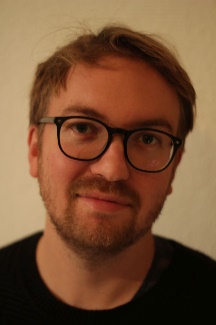 Dr Tim Lindemannonlinet.lindemann@qmul.ac.ukThursdays 1-2pmLEARNING PLANSEMESTER 1LEARNING PLANSEMESTER 1LEARNING PLANSEMESTER 1weekmain topicLEARNING OUTCOMESLEARNING OUTCOMESLANGUAGE FOCUSCULTURESELF-STUDY (qm+)What is the main topic of the week?What will I be able to do with the language I am learning this weekWhat will I be able to do with the language I am learning this weekWhat particular language features will be covered?What cultural information will I learn this week?What am I expected to do outside class from one week to the next?1Sense of timeIntroducing oneself and others.  Talking about how long something takesIntroducing oneself and others.  Talking about how long something takesExpressing duration. Nominalisation with zumRecord an introductory video. Write a text on your language profile.2Das Brandenburger TorTalking about daily routine and time. Talking about daily routine and time. Use of während. PräteritumThe history of the Brandenburger TorComplete activities on QMplus3Time – Everyday lifeDescribing historical events. Talking about problems and stressful situations. Giving reasonsDescribing historical events. Talking about problems and stressful situations. Giving reasonsPräteritum. Conjunctions deshalb, darum ,deswegenReporting an incidentÜbungen in the course book. Complete activities on QMplus4Stress and the workplaceTalking about sress. Giving advice.Talking about sress. Giving advice.Konjunktiv II (Präsens) of können, müssen, sollenPoliteness.  Work-life balanceÜbungen in the course book. Complete activities on QMplus5Men and women – cliché or fact?Talking about clichés. Male and female professions. Talking about clichés. Male and female professions. Agreeing and disagreeing in a debateGender relations in Ger, Aus, Swi.Übungen in the course book. Complete activities on QMplus6Couples and relationshipsTalking about relationships and problems. Describing picturesTalking about relationships and problems. Describing picturesInfinitive + zuGender relations in Ger, Aus, Swi.Übungen in the course book. Complete activities on QMplus7STUDY WEEKComplete any unfinished exercises from the Übungen sections of units 1, 2, 3. Complete ‘Zertifikatstraining’ p. 47 and 65Complete any unfinished exercises from the Übungen sections of units 1, 2, 3. Complete ‘Zertifikatstraining’ p. 47 and 658Das Ruhrgebiet: the changing world of workDescribing places and regions, comparing past and presentDescribing places and regions, comparing past and presentAdjectivesThe RuhrgebietÜbungen in the course book. Complete activities on QMplus9PresentationsDescribing a region. Preparing a presentation.Describing a region. Preparing a presentation.Adjectives, adjective endingsDifferent regionsPresent a region (video presentation). Complete activities on QMplus10School and educationTalking about school and learning. Talking about your own time at school. Talking about school and learning. Talking about your own time at school. The German education systemÜbungen in the course book. Complete activities on QMplus11Jobs in education. Listening testTalking about what you wishTalking about what you wishKonjunktiv II (Präsens): wäre, würde, hätte, könnte (subjunctive hypothetical)Übungen in the course book. Complete activities on QMplus12Revision and test preparation Reading/Writing/Grammar testReading/Writing/Grammar testweekmain topicLEARNING OUTCOMESLANGUAGE FOCUSCULTURESELF-STUDY (qm+)What is the main topic of the week?What will I be able to do with the language I am learning this weekWhat particular language features will be covered?What cultural information will I learn this week?What am I expected to do outside class from one week to the next?1Climate and the weatherTalking about the weather, describe environmental problemswegen + genitiveÜbungen in the course book. Complete activities on QMplus2Climate changeMaking predictions, talking about the futureFuture tense: werden + infinitiveAttitudes to climate change. Übungen in the course book. Complete activities on QMplus3Environmental action, Extinction RebellionHolding a debate. Agreeing and disagreeing. Sentences with weilEnvironmental politics in GermanyÜbungen in the course book. Complete activities on QMplus4Rules of behaviour, social normsApologising, talking about embarrassing situationsSentences with obwohl Social norms in Ger, Aus, SwiÜbungen in the course book. Complete activities on QMplus5Intercultural normsTalking about customs and norms in other countries, making comparisonsPast perfect tenseSocial and cultural norms in German-speaking and other countriesÜbungen in the course book. Complete activities on QMplus6GenerationsTalking about different periods in life, talking about a literary textFamily structure and social structure in GermanyÜbungen in the course book. Complete activities on QMplus7STUDY WEEKPrepare the Writing Project (Due date: 15 March 2021)Watch a German film/ read a literary text. 8Discussing problems. Discussing problems, speculatingRole play. weder … noch, nicht nur … sondern auchÜbungen in the course book. Complete activities on QMplus9MigrationTalking about migration and reasons to migrateLassen + InfinitiveThe history of migration in GermanyReport on migration in own country.  Complete activities on QMplus.10MigrationTalking about migration and reasons to migrate. Talking about feeling as a strangerRelative clausesmanMulticultural Germany and AustriaÜbungen in the course book. Complete activities on QMplus11Test preparationPreparation for the oral testFocus on oral skillsPrepare for oral tests12Oral testsSemester 1 DatesTeaching Weeks 1 to 625 Sep – 5 Nov 2023Study Week (Week 7)6 Nov – 10 Nov 2023Teaching Weeks 8 to 1213 Nov – 15 Dec 2023January exam period4 – 19 January 2024Semester 2DatesTeaching Weeks 1 to 622 Jan – 1 Mar 2024Study Week (Week 7)4 Mar – 8 Mar 2024Teaching Weeks 8 to 1211 Mar – 12 Apr 2024Exam period2 May – 31 May 2024Summer Resit periodAugust 2024Course bookISBNNotes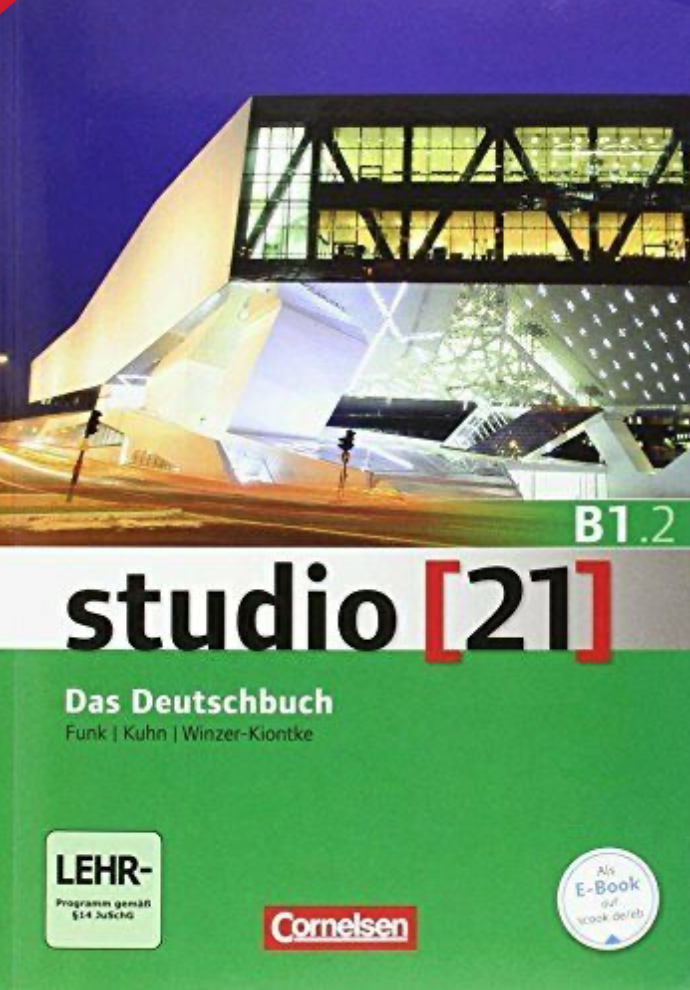 Hermann Funk et al (2015) Studio 21 (B1). 9783065201056You can buy the paperback or you can buy the paperback with CD-Rom, which gives you access to the online e-book. This costs about £34. Check for second-hand options, which will be cheaper.Assessment if you take the module FOR creditIf you are taking this module for credit, you need to complete and pass the assessments in order to gain the credits. The credits will count towards the total number of credits you need in each academic year (120 per year for undergraduate students). Assessment if you take the module NOT for creditIf you are taking this module as a non-credit bearing module, it will not count towards your programme and you will not receive credits. However, if you complete and pass the module, you will receive a Certificate of Completion stating that you have passed the module, and with what grade. The requirements are that you:Have attended at least 65% of the taught sessionsTake and pass the module assessment for non-credit seeking students to show that you have achieved the learning outcomes of the moduleIf you do not take the module assessment but meet the attendance requirement, you will receive a Certificate of Attendance, without a grade.LAN5107Assessment TitleWeight towards final grade %LengthDue DateCourseworkReading &Listening Test20%Semester 1, Week 11 (December)Writing Assignment30%275-325 wordsSubmission (formative):Semester 2, Week 7Feedback given in Week 8Submission (summative):Semester 2, Week 9Oral test50%Semester 2, Week 12LAN5101Assessment TitleWeight towards final grade %LengthDue DateCourseworkReading &Listening Test10%Semester 1, Week 11 (December)Writing Assignment20%275-325 wordsSubmission (formative):Semester 2, Week 7Feedback given in Week 8Submission (summative):Semester 2, Week 9Oral exam30%Semester 2, Week 12Written exam40%2 hoursMay Examination periodTask achievementHow fully has the task brief been achieved? Does the text have the required length?*How fully, and in what breadth, has the topic been covered?If the task consists of description, how comprehensive is the description?If the task consists of argumentation, has the topic been considered from different angles?Have different aspects of the topic been elaborated?How relevant, and how correct, is the information included?Organisation, Coherence and cohesionHow clear is the text, and how logical is its structure?How appropriate, and how varied, are the connectors and cohesive devices used to link sentences?How well is paragraphing used, and how well are paragraphs connected to achieve a coherent text? Does the text read smoothly, or are there jumps? Range(Grammar, Syntax, Vocabulary)Are the sentence and grammatical structures appropriate for the level? (at lower levels, simple sentences will be fine, while at higher levels, the inclusion of more complex structures will be expected)How wide is the range of vocabulary used in the text? (simple and frequent lexical items will be fine at lower levels, while at higher levels, more varied vocabulary, use of nuance, and use of idiomatic expressions will be expected)Accuracy (Grammar, Syntax, Vocabulary)How accurate are the grammar and sentence structures? If there are errors, are they minor, or do they impact the communication more severely? To what extent does the reader have to make an effort to understand what you are trying to communicate?How good is your command of the vocabulary? Do the words you have chosen have the right meaning to express what you want to say? If there are errors, do they just make the passage sound somewhat clumsy or do they obscure the meaning of the sentence and hinder communication?How well are lexical collocations used? (that is, words that normally go together, e.g. we say ‘to take a picture’ and not ‘to make a picture’, ‘to make a mistake’ and not ‘to do a mistake’, ‘to do someone a favour’ but not ‘to make someone a favour’)Task achievementHave you completed the task that has been set? Have you completed it fully or only partially? Range of vocabulary and structuresHow wide is the range of vocabulary that you use? Is it quite simple and basic, or do you master the full range of vocabulary that has been covered in the module?What kind of sentence structures do you use? Are they simple (such as a list of short main clauses), or are they more complex (using longer sentence structures with subordinate clauses that are well connected by conjunctions)?Accuracy of vocabulary and grammatical structuresHow accurate is the vocabulary you are using? Are you using words with the right meaning to express what you want to say? How often do you pick words that don’t quite fit?How accurate are the grammar and the sentence structures that you are using? How frequently do you make mistakes? Are the mistakes minor or do they make it hard for your conversation partner to understand what you are trying to say?PronunciationHow well do you pronounce the words and sounds in the target language? Is your pronunciation smooth and clear, with the correct word stress and sentence intonation, or is it difficult for the listener to recognise some of the words you produce?FluencyHow natural is the speed of your speech? (Note that slight hesitations, restarting a sentence, pausing to find the right word, etc., is part of natural speech). Are there many, long and ‘unnatural’, pauses and hesitations? Is there a breakdown of communication? Can you repair gaps by paraphrasing a word that you cannot find, or by reformulating a sentence?Interactional skillsHow well can you use conversational norms when interacting with someone else: For example, opening a conversation, maintaining it, asking for clarification, giving appropriate responses to prompts from your conversation partner, taking turns in the conversation, closing (ending) the conversation.  